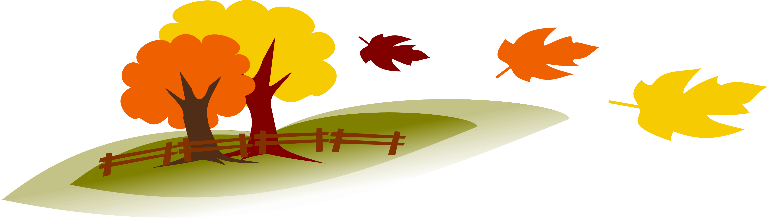 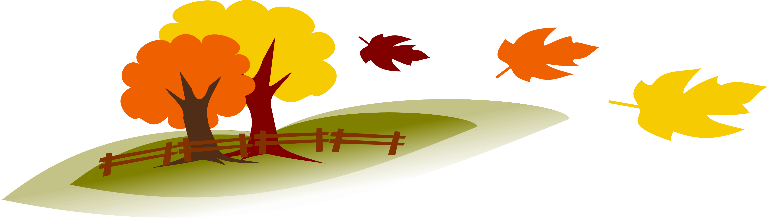 Nursery NewsletterSession 2019/20 Term 2Dear Parents/Carers,We are delighted to welcome all our children back after the October holidays.  Miss Anderson will continue to visit the nursery throughout the term to see how well we are all doing.  We have our parent helper Miss Lafferty on a Friday morning and every Monday we have our foundation apprentice, Cailinn Robbie, to support the children as they play and learn.  Also this term we welcome Claire Cameron into the nursery from the University of Aberdeen for the first 4 weeks, I’m sure all of you have noticed how excited the children are to have her in the nursery.  She will be developing her understanding of children in early years and taking part in activities with them. Mrs Gill, Principal Teacher, will continue to visit the Nursery throughout the year working closely with Juliette Robertson in making our outdoor learning even better.  Juliette Robertson is working closely with Aberdeenshire to promote outdoor learning.  One of the things she is going to do is help us develop our literacy and numeracy outdoors. In term 1 we were all learning our 6 Golden Rules we will be encouraging and putting these rules into our play both indoors and outdoors this term.  As the weather is getting colder, could we remind all parents to bring wellies with your child every day as the children enjoy jumping in puddles and regularly play on the grass!  Please also bring winter jackets, gloves, scarves and hats to keep our bodies cosy as we are out in all weathers.  Please could children’s clothes be named to prevent things getting lost. Every Wednesday we still have our bike day in all weathers, this is a great opportunity for your child to bring in their own helmet.  Don’t worry if you don’t have a helmet or equally forget your helmet as we have some spare helmets at nursery.  We are going to be starting up Football sessions once a month with our football coach Steven Sim. He will be supporting us how to turn take, developing listening skills and developing our gross and fine motor skills.  We will be having our Stay and Play sessions throughout November.  We have set dates with all parents but if you need to change your date feel free to talk to a member of staff.  The times are displayed in the cloakroom, and you can stay until the end of the session if you like.  If you cannot attend these dates, we will be having more stay and play sessions in Term 3.  A reminder that parents are welcome to look at or take home your child’s folder at any time!  These are located, in the writing area in our nursery.  We would welcome and encourage you to contribute to these, adding in wider achievements such as any certificates or milestones.  You can even add comments to your child’s observations and pictures.Our snack envelopes have been issued and we ask that they are returned by the 29th November.  The charge for those attending five sessions will be £19.  Deductions will be made if advance notice is given of any absences from nursery, e.g. holidays, different hours, etc.We have new teddies named Jessie Zebra for Blue class and Mona Monkey for Red class; the names were chosen by the children by a vote.  These Teddies are for children to take home for a specific weekend of your choice, they come home with a choice of clothes that your child has picked.  They also come home with a folder which you can add pictures and quotes to from the weekend.  If possible, could you please bring back everything by the Monday after the weekend so we can read the story and get Jessie and Mona ready for their next sleepover.  You can add your child’s name to a choice of weekend dates – this is displayed on our parent’s board. On the 15th November is Children in Need. This is a chance for children to ‘Dress as you please’ and donate £1 for the privilege e.g. wearing pyjamas or dressing up.  Primary classes are also organising various stalls in the morning, this will give the Blue class a chance to go and visit the stalls.  If you would like, your child can bring in some extra money for the stalls, the activities will range from 20p-£1. This year we are going to have a ‘Christmas Get Together’.  This will include the children singing Christmas songs and a mince pie for parents to enjoy.  Parents/carers can visit the nursery on Monday the 16th December at 11.15am for the Red class and 2.45pm for the Blue class.  Please can we only have 2 adults attending our Christmas Get Together per child, due to the size of our nursery.  If you would like more adults to attend please speak to a member of staff nearer to the time. Our most exciting Trip this year will be to the Lemon Tree.  We will be taking a bus to the theatre to see ‘Ice House’ on Thursday the 5th December.  We will be leaving the nursery at 9.45 for a 10.30 start of the show.  A letter will be handed out soon with more information.On Friday 20th December we will be having our Christmas Party during each session.  parents/carers can come along towards the end of the party when we will welcome a special person ‘HO HO HO HO’.  Parents/Carers should arrive at 11.15am for the Blue class and 2.45pm for the Red class.  Please can we only have 2 adults per child, due to the size of our nursery.  If you would like more adults to attend please speak to a member of staff nearer to the time. Our keyworkers’ and children’s names are next to the whiteboard, please note this may change from time to time due to increase of children numbers or staff changes, but parents will be informed.  If you have any concerns or wish to speak privately to your child’s key worker or another member or staff, please let us know and a private area will be provided.  Alternatively, you can phone nursery and request an appointment at a mutually convenient time.Progress for our new nursery is coming along well and the building work should be starting very soon.  An exciting time for us all!Nursery will be closed this term on Monday the 18th and 19th November for in-service days.  Our last day of term will be the 20th December returning on the 6th January 2020. Should you have any queries, concerns or significant information to share with us during the term then feel free to approach a member of staff who will be happy to help.Kind RegardsThe Early Learning and Childcare Team